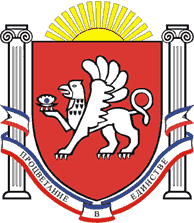 РЕСПУБЛИКА  КРЫМРАЗДОЛЬНЕНСКИЙ  РАЙОНАДМИНИСТРАЦИЯ БОТАНИЧЕСКОГО СЕЛЬСКОГО ПОСЕЛЕНИЯПОСТАНОВЛЕНИЕ05 ноября 2019 года                     с. Ботаническое                                   №  242О признании утратившим силу постановления администрации Ботанического сельского поселения Раздольненского района Республики Крым от 16.10.2018 г.  № 196 "О межведомственной комиссии для проведения обследования жилого помещения на предмет его пригодности для постоянного проживания и соответствия установленным для жилых помещений санитарным и техническим правилам и нормам, иным требованиям законодательства Российской Федерации/межведомственной комиссии по установлению факта невозможности проживания детей-сирот и детей, оставшихся без попечения родителей, лиц из числа детей-сирот и детей, оставшихся без попечения родителей, в ранее занимаемых жилых помещениях»В соответствии с Федеральным законом от 06.10.2003 № 131-ФЗ «Об общих принципах организации местного самоуправления в Российской Федерации», Законом Республики Крым от 10.09.2019 № 644-ЗРК/2019, Уставом Ботанического сельского поселения Раздольненского района Республики Крым, администрация Ботанического сельского поселения, ПОСТАНОВЛЯЕТ:1. Считать постановление администрации Ботанического сельского поселения Раздольненского района Республики Крым от 16.10.2018 г.  № 196 "О межведомственной комиссии для проведения обследования жилого помещения на предмет его пригодности для постоянного проживания и соответствия установленным для жилых помещений санитарным и техническим правилам и нормам, иным требованиям законодательства Российской Федерации/межведомственной комиссии по установлению факта невозможности проживания детей-сирот и детей, оставшихся без попечения родителей, лиц из числа детей-сирот и детей, оставшихся без попечения родителей, в ранее занимаемых жилых помещениях»2. Настоящее постановление вступает в силу с момента его подписания и обнародования.3.Настоящее постановление обнародовать путем размещения на информационном стенде Ботанического  сельского совета, расположенного по адресу: с.Ботаническое, ул.Победы, д.1 А,  на официальном сайте администрации  Ботанического сельского  поселения  (admbotanika.ru).4.  Контроль  за   исполнением настоящего постановления оставляю за собой.Председатель Ботанического сельского совета – глава администрации Ботаническогосельского поселения                                                                 М.А. Власевская